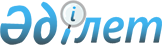 III сайланған Алматы қаласы мәслихатының XX сессиясының 2005 жылғы 13 желтоқсандағы "2006 жылға арналған Алматы қаласының бюджеті туралы" N 202 шешіміне өзгерістер енгізу туралы
					
			Күшін жойған
			
			
		
					Алматы қаласы мәслихатының 2006 жылғы 26 шілдедегі III сайланған XXIV сессиясының N 259 шешімі. Алматы қаласы Әділет департаментінде 2006 жылғы 11 тамызда N 710 тіркелді. Қолданылу мерзiмiнің аяқталуына байланысты шешімнің күші жойылды - Алматы қаласы мәслихатының 2007 жылғы 13 сәуірдегі N 368 хатымен



      


Ескерту. Қолданылу мерзiмiнің аяқталуына байланысты шешімнің күші жойылды - Алматы қаласы мәслихатының 2007 жылғы 13 сәуірдегі N 368 хатымен






      Қазақстан Республикасының Бюджет Кодексінің 
 84, 
  
 85, 
 
 115 
 баптарына және Қазақстан Республикасының "Қазақстан Республикасындағы жергілікті мемлекеттік басқару туралы" 
 Заңының 
 7 бабына сәйкес III сайланған Алматы қаласының мәслихаты 

ШЕШІМ ЕТТІ:




      1. III сайланған Алматы қаласы мәслихатының XX сессиясының "2006 жылға арналған Алматы қаласының бюджеті туралы" 2005 жылғы 13 желтоқсандағы N 202 
 шешіміне 
 (нормативтік құқықтық актілердің мемлекеттік тіркеу тізіліміне 2005 жылғы 21 желтоқсанда N 685 рет санымен тіркеліп, 2005 жылғы 27 желтоқсанда "Алматы Ақшамы", 2005 жылғы 27 желтоқсанда "Вечерний Алматы"» газеттерінде жарияланған; өзгерістер мен толықтырулар енгізілген - 2006 жылғы 16 қаңтардағы XXI сессияның N 221 шешімімен, 2006 жылғы 24 қаңтарда N 692 рет санымен тіркеліп, 2006 жылғы 31 қаңтарда "Алматы Ақшамы", 2006 жылғы 28 қаңтарда "Вечерний Алматы"» газеттерінде жарияланған; 2006 жылғы 28 ақпандағы XXI сессияның N 227 шешімімен, 2006 жылғы 7 наурызда N 698 рет санымен тіркеліп, 2006 жылғы 14 наурызда "Алматы Ақшамы", 2006 жылғы 14 наурызда "Вечерний Алматы"» газеттерінде жарияланған; 2006 жылғы 15 наурыздағы кезектен тыс XXIII сессияның N 240 шешімімен, 2006 жылғы 15 наурызда N 699 рет санымен тіркеліп, 2006 жылғы 21 наурызда "Алматы Ақшамы", 2006 жылғы 21 наурызда "Вечерний Алматы" газеттерінде жарияланған; 2006 жылғы 15 мамырдағы XXIII сессияның N 244 шешімімен, 2006 жылғы 24 мамырда N 703 рет санымен тіркеліп, 2006 жылғы 30 мамырда "Алматы Ақшамы", 2006 жылғы 1 маусымда "Вечерний Алматы" газеттерінде жарияланған) мынадай өзгерістер енгізілсін:



      1 тармақ келесі редакцияда жазылсын:



"1. Алматы қаласының 2006 жылға арналған бюджеті N 1 қосымшаға сәйкес мынадай мөлшерде бекітілсін:



      кірістер - 146 599 137 мың теңге, оның ішінде:



      салықтық түсімдер - 97 999 180 мың теңге;



      салықтық емес түсімдер - 1 627 446 мың теңге;



      негізгі капиталды сатудан түсетін түсімдер - 14 737 819 мың теңге;



      республикалық бюджеттен берілетін ресми трансферттердің түсімі - 32 234 692 мың теңге;



      шығындар - 153 401 197 мың теңге;



      операциялық сальдо - -6 802 060 мың теңге;



      4) таза бюджеттік кредит беру - -2 084 500 мың теңге, оның ішінде:



      бюджеттік кредиттерді өтеу - 2 084 500 мың теңге;



      5) қаржы активтерімен жасалатын операциялар бойынша сальдо - 482 766 мың теңге, оның ішінде:



      қаржы активтерін сатып алу - 1 020 766 мың теңге;



      мемлекеттің қаржылық активтерін сатудан түсетін түсімдер - 538 000 мың теңге;



      6) бюджет тапшылығы - -5 200 326 мың теңге;



      7) бюджет тапшылығын қаржыландыру - 5 200 326 мың теңге, оның ішінде:



      қарыздар түсімі - 6 194 900 мың теңге;



      қарызды өтеу - 2 386 834 мың теңге;



      бюджеттік қаражат қалдықтарының айналысы - 1 392 260 мың теңге".



      6-тармақтағы "1 740 574" цифрлары "1 970 137"» цифрларымен ауыстырылсын.



      7-тармақтағы«"912 768" цифрлары "1 048 680"» цифрларымен ауыстырылсын.



      8-тармақтағы "4 097 418" цифрлары "4 090 882"» цифрларымен ауыстырылсын.



      9-тармақтағы "16 144 180" цифрлары "16 606 571"» цифрларымен ауыстырылсын.



      11-тармақтағы "2 810 754" цифрлары "2 812 814"» цифрларымен ауыстырылсын.



      12-тармақтағы "17 520 478" цифрлары«"17 561 178"» цифрларымен ауыстырылсын.



      13-тармақтағы "3 971 400" цифрлары«"4 359 336"» цифрларымен ауыстырылсын.



      14-тармақтағы "1 547 059" цифрлары "3 602 659"» цифрларымен ауыстырылсын.



      15-тармақтағы "704 898" цифрлары "717 332"» цифрларымен ауыстырылсын.



      16-тармақтағы "547 465"»цифрлары "548 425"» цифрларымен ауыстырылсын.



      17-тармақтағы "24 605 995" цифрлары "26 605 995"» цифрларымен ауыстырылсын.



      18-тармақтағы "1 496 627"»цифрлары "1 492 997"» цифрларымен ауыстырылсын.



      20-тармақтағы "500 000" цифрлары "546 452"» цифрларымен ауыстырылсын.



      N№1 қосымша осы шешімнің қосымшасына сәйкес жаңа редакцияда жазылсын.



      2. Осы шешім Алматы қаласы әділет департаментінде мемлекеттік тіркеуден өткен күннен бастап күшіне енеді.  


      III сайланған Алматы қаласы




      мәслихаты XXIV сессиясының




      төрағасы        


                   


О. Нам


 



      


III сайланған Алматы қаласы




      мәслихатының хатшысы              Т.Мұқашев 



      III сайланған Алматы қаласы мәслихатының




      ХХІV сессиясының 2006 жылғы 26 шілдедегі




       N 259 шешіміне қосымшасы




      "ІІІ сайланған Алматы қаласы мәслихатының




      ХХ сессиясының 2005 жылғы 13 желтоқсандағы "2006 жылға арналған Алматы қаласының бюджеті туралы" N 202 шешіміне N 1 қосымшасы"




      




      




      





АЛМАТЫ ҚАЛАСЫНЫҢ 2006 ЖЫЛҒА АРНАЛҒАН НАҚТЫ БЮДЖЕТІ



        



      


III сайланған Алматы қаласы




      мәслихаты XXIV сессиясының




      төрағасы        


                   


О. Нам


 



      


III сайланған Алматы қаласы




      мәслихатының хатшысы              Т.Мұқашев 


					© 2012. Қазақстан Республикасы Әділет министрлігінің «Қазақстан Республикасының Заңнама және құқықтық ақпарат институты» ШЖҚ РМК
				
Санаты



   Сыныбы                   

Атауы                  

мың



      Iшкiсыныбы                                  теңге



          Ерекшелiгi 

Санаты



   Сыныбы                   

Атауы                  

мың



      Iшкiсыныбы                                  теңге



          Ерекшелiгi 

Санаты



   Сыныбы                   

Атауы                  

мың



      Iшкiсыныбы                                  теңге



          Ерекшелiгi 

Санаты



   Сыныбы                   

Атауы                  

мың



      Iшкiсыныбы                                  теңге



          Ерекшелiгi 

Санаты



   Сыныбы                   

Атауы                  

мың



      Iшкiсыныбы                                  теңге



          Ерекшелiгi 

Санаты



   Сыныбы                   

Атауы                  

мың



      Iшкiсыныбы                                  теңге



          Ерекшелiгi 

1

2

3

4

5

6


I.КІРІСТЕР



146599137



1




Салықтық түсімдер




97999180


01



Табыс салығы




38440075


2

Жеке табыс салығы


38440075


01

Төлем көзінен ұсталатын жеке табыс салығы 

35132375

02

Төлем көзінен ұсталынбайтын жеке табыс салығы 

2321000

03

Қызметін біржолғы талон бойынша жүзеге асыратын жеке тұлғалардан алынатын жеке табыс салығы

986700

03



Әлеуметтiк салық




44448000


1

Әлеуметтік салық


44448000


01

Әлеуметтік салық 

44448000

04



Меншiкке салынатын салықтар




9017835


1

Мүлiкке салынатын салықтар


5639660


01

Заңды тұлғалардың және жеке кәсіпкерлердің мүлкіне салынатын салық

5389060

02

Жеке тұлғалардың мүлкiне салынатын салық

250600

3


Жер салығы



1346075


01

Ауыл шаруашылығы мақсатындағы жерлерге жеке тұлғалардан алынатын жер салығы

100

02

Елдi мекендер жерлерiне жеке тұлғалардан алынатын жер салығы

40825

07

Ауыл шаруашылығы мақсатындағы жерлерге заңды тұлғалардан, жеке кәсіпкерлерден, жеке нотариустар мен адвокаттардан алынатын жер салығы

150

08

Елді мекендер жерлеріне заңды тұлғалардан, жеке кәсіпкерлерден, жеке нотариустар мен адвокаттардан алынатын жер салығы

1305000

4


Көлiк құралдарына салынатын салық



2031700


01

Заңды тұлғалардың көлiк құралдарына салынатын салық

581700

02

Жеке тұлғалардың көлiк құралдарына салынатын салық

1450000

5


Бірыңғай жер салығы



400


01

Бірыңғай жер салығы

400

05



Тауарларға, жұмыстарға және қызметтер көрсетуге салынатын iшкi салықтар




5460000


2


Акциздер



2724600


02

Қазақстан Республикасының аумағында өндірілген арақ

570000

03

Қазақстан Республикасының аумағында өндірілген күшті ликер-арақ бұйымдары және басқа да күшті алкогольді ішімдіктер

30800

04

Қазақстан Республикасының аумағында өндірілген шараптар

59000

05

Қазақстан Республикасының аумағында өндірілген коньяктар

78000

06

Қазақстан Республикасының аумағында өндірілген шампан шараптары

38500

07

Қазақстан Республикасының аумағында өндірілген сыра

932300

37

Қазақстан Республикасының аумағында өндірілген этил спиртінің көлемдік үлесі 12 процентке дейінгі басқа да әлсіз алкогольді ішімдіктер

54500

23

Құмар ойын бизнесі 

597000

24

Лотереяларды ұйымдастыру және өткізу

85000

96

Заңды және жеке тұлғалар бөлшек саудада өткізетін, сондай-ақ өзінің өндірістік мұқтаждарына пайдаланатын бензин (авиациялық бензинді қоспағанда)

237000

97

Заңды және жеке тұлғалар бөлшек саудада өткізетін, сондай-ақ өз өндірістік мұқтаждарына пайдаланатын дизель отыны

42500

3


Табиғи және басқа ресурстарды пайдаланғаны үшiн түсетiн түсiмдер



1441200


03

Жер бетіне жақын көздердегі су ресурстарын пайдаланғаны үшін төлем

3200

14

Жергілікті маңызы бар ерекше қорғалатын табиғи аумақтарды пайдаланғаны үшін төлем

11000

15

Жер телімдерін пайдаланғаны үшін төлем

720000

16

Қоршаған ортаны ластағаны үшін төленетін төлем

707000

4


Кәсiпкерлiк және кәсiби қызметтi жүргiзгенi үшiн алынатын алымдар



1294200


01

Жеке кәсіпкерлерді мемлекеттік тіркегені үшін алынатын алым

60000

02

Жекелеген қызмет түрлерiмен айналысу құқығы үшiн лицензиялық алым

98500

03

Заңды тұлғаларды мемлекеттiк тiркегенi үшiн алынатын алым

61800

04

Аукциондық сатудан алынатын алым

40000

05

Жылжымалы мүлікті кепілге салуды мемлекеттік тіркегені үшін алым

18700

14

Механикалық көлік құралдарын және тіркемелерді мемлекеттік тіркегені үшін  алым

37200

18

Жылжымайтын мүлікке және олармен мәміле жасау құқығын мемлекеттік тіркегені үшін алым

108000

20

Жергілікті маңызы бар және елді мекендердегі жалпы пайдаланудағы автомобиль жолдарының белдеуінде бөлінген сыртқы (көрнекі) жарнамаларды орналастырғаны үшін төлем ақы

870000


08




Заңдық мәнді іс-әрекеттерді жасағаны және (немесе) құжаттар бергені үшін оған уәкілеттігі бар мемлекеттік органдар немесе лауазымды адамдар алатын міндетті төлемдер




633270


1


Мемлекеттік баж



633270


02

Сотқа берілетін талап арыздардан, ерекше өндірістегі істер бойынша арыздардан (шағымдардан), жүгіну шағымдарынан, атқару парағының көшірмесін беру туралы мәселе бойынша сот анықтамасына жеке шағымдардан, сот бұйрығын шығару туралы арыздардан, сондай-ақ соттың шетел соттары мен төрелік соттарының шешімдері бойынша атқару парақтарын, құжаттардың көшірмелерін(телнұсқаларын) бергені үшін алынатын мемлекеттік баж

525000

04

Азаматтық хал актілерін тіркегені, азаматтарға азаматтық хал актілерін тіркегені туралы қайта куәліктер бергені үшін, сондай-ақ туу, неке, некені бұзу, өлім туралы актілердің жазбаларын өзгерту, толықтыру, түзету мен қалпына келтіруге байланысты куәліктерді бергені үшін алынатын мемлекеттік баж

19000

05

Шетелге баруға және Қазақстан Республикасына басқа мемлекеттерден адамдарды шақыруға құқық беретін құжаттарды ресімдегені үшін, сондай-ақ осы құжаттарға өзгерістер енгізгені үшін алынатын мемлекеттік баж

4545

06

Шетелдіктердің паспорттарына немесе олардың орнына қолданылатын құжаттарына Қазақстан Республикасынан кету және Қазақстан Республикасына келу құқығына виза бергені үшін алынатын мемлекеттік баж

65000

07

Қазақстан Республикасының азаматтығын алу, Қазақстан Республикасының азаматтығын қалпына келтіру және Қазақстан Республикасының азаматтығын тоқтату туралы құжаттарды ресімдегені үшін алынатын мемлекеттік баж

1255

08

Тұрғылықты жерін тіркегені үшін алынатын мемлекеттік баж

10780

09

Аңшылық құқығына рұқсат бергені үшін алынатын мемлекеттік баж

520

10

Азаматтық, қарудың (аңшылық суық қаруды, белгі беретін қаруды, ұңғысыз атыс қаруын, механикалық шашыратқыштарды, көзден жас ағызатын немесе тітіркендіретін заттар толтырылған аэрозольді және басқа құрылғыларды, үрлемелі қуаты 7,5 Дж-дан аспайтын пневматикалық қаруды қоспағанда және калибрі 4,5 миллиметрге дейнгі қарулар) әрбір бірлігін тіркегені және қайта тіркегені үшін алынатын мемлекеттік баж

1300

12

Қаруды және оның оқтарын сақтауға немесе сақтауға, алып жүруге, тасымалдауға және Қазақстан Республикасының аумағына әкелуге, Қазақстан Республикасынан әкетуге рұқсат бергені үшін мемлекеттік баж

5870


2




Салықтық емес түсiмдер




1627446


01



Мемлекет меншігінен түсетін түсімдер




1244700


1

Мемлекеттік кәсіпорынның таза кірісі бөлігіндегі түсімдер

18000

02

Коммуналдық мемлекеттік кәсіпорындардың таза кірісінің бір бөлігінің түсімдері

18000

3


Мемлекет меншігіндегі акциялардың мемлекеттік пакетіне дивидендтер



3600


2

Коммуналдық меншігіндегі акиялардың мемлекеттік пакетіне дивидендтер

3600

5


Мемлекет меншігіндегі мүлікті жалға беруден түсетін кірістер



654440


04

Коммуналдық меншіктегі мүлікті жалға беруден түсетін кірістер

654440

7


Мемлекеттік бюджеттен берілген кредиттер бойынша сыйақылар (мүдделер)



537950


06

Қарыз алушы банктерге жергілікті бюджеттен берілген бюджеттік кредиттер бойынша сыйақылар (мүдделер)

500

11

Заңды тұлғаларға жергілікті бюджеттен 2005 жылға дейін берілген бюджеттік кредиттер бойынша сыйақылар (мүдделер)

537450

9


Мемлекеттік меншіктен түсетін өзге де кірістер



30710


02

Жер телімдерін жалға беру құқығын сатқаны үшін төлем

30710

02



Мемлекеттік бюджеттен қаржыландырылатын мемлекеттік мекемелердің тауарларды (жұмыстарды, қызметтер көрсетуді) өткізуінен түсетін түсімдер




30526


1


Мемлекеттік бюджеттен қаржыландырылатын мемлекеттік мекемелердің тауарларды (жұмыстарды, қызметтер көрсетуді) өткізуінен түсетін түсімдер



30526


02

Жергілікті бюджеттен қаржыландырылатын мемлекеттік мекемелер көрсететін қызметтерді сатудан түсетін түсімдер

30526

03



Мемлекеттік бюджеттен қаржыландырылатын мемлекеттік мекемелер ұйымдастыратын мемлекеттік сатып алуды өткізуден түсетін ақша түсімдері




16150


1

Мемлекеттік бюджеттен қаржыландырылатын мемлекеттік мекемелер ұйымдастыратын мемлекеттік сатып алу өткізуден түсетін ақша түсімдері

16150

02

Жергілікті бюджеттен қаржыландырылатын мемлекеттік мекемелер ұйымдастыратын мемлекеттік сатып алуды өткізуден түсетін ақшаның түсімі

16150

04



Мемлекеттік бюджеттен қаржыландырылатын, сондай-ақ Қазақстан Республикасы Ұлттық Банкінің бюджетінен (шығыстар сметасынан) ұсталатын және қаржыландырылатын мемлекеттік мекемелер салатын айыппұлдар, өсімпұлдар, санкциялар, өндіріп алулар




300570


1


Мемлекеттік бюджеттен қаржыландырылатын, сондай-ақ Қазақстан Республикасы Ұлттық Банкінің бюджетінен (шығыстар сметасынан) ұсталатын және қаржыландырылатын мемлекеттік мекемелер салатын айыппұлдар, өсімпұлдар, санкциялар, өндіріп алулар



300570


05

Жергілікті мемлекеттік органдар салатын әкімшілік айыппұлдар мен санкциялар

300000

12

Түзету жұмыстарына сотталғандардың жалақысынан ұсталатын түсімдер

110

14

Жергілікті бюджеттен қаржыландырылатын мемлекеттік мекемелермен алынатын басқа да санкциялар мен айыппұлдар

460

06



Басқа да салықтық емес түсiмдер




35500


1


Басқа да салықтық емес




түсiмдер



35500


07

Бұрын жергілікті бюджеттен алынған, пайдаланылмаған қаражаттардың қайтарылуы

5500

09

Жергіліктік бюджетке түсетін салыққа жатпайтын басқа да түсімдер

30000


3




Негізгі капиталды сатудан түсетін түсімдер




14737819


01



Мемлекеттік мекемелерге бекітілген, мемлекеттік мүлікті сату




8237819


1

Мемлекеттік мекемелерге бекітілген, мемлекеттік мүлікті сату

8237819

03

Азаматтарға пәтерлер сатудан түскен қаражат 

8237819

03



Жердi және материалдық емес активтердi сату




6500000


1


Жерді сату



6500000


01

Жер телімдерін сатудан түсетін түсімдер

6500000


4




Ресми трансферттерден түсетін түсімдер




32234692


02



Мемлекеттiк басқарудың жоғары тұрған органдарынан түсетiн трансферттер




32234692


1

Республикалық бюджеттен түсетiн трансферттер

32234692

01

Ағымдағы мақсатты трансферттер

4570182

02

Мақсатты даму трансферттері

27664510

Функционалдық топ



   Кіші функция



      Бюджеттік бағдарламалардың әкiмшiсi



          Бағдарлама    Атауы                   мың



                                                теңге 

Функционалдық топ



   Кіші функция



      Бюджеттік бағдарламалардың әкiмшiсi



          Бағдарлама    Атауы                   мың



                                                теңге 

Функционалдық топ



   Кіші функция



      Бюджеттік бағдарламалардың әкiмшiсi



          Бағдарлама    Атауы                   мың



                                                теңге 

Функционалдық топ



   Кіші функция



      Бюджеттік бағдарламалардың әкiмшiсi



          Бағдарлама    Атауы                   мың



                                                теңге 

Функционалдық топ



   Кіші функция



      Бюджеттік бағдарламалардың әкiмшiсi



          Бағдарлама    Атауы                   мың



                                                теңге 

Функционалдық топ



   Кіші функция



      Бюджеттік бағдарламалардың әкiмшiсi



          Бағдарлама    Атауы                   мың



                                                теңге 

1

2

3

4

5

6



II.Шығыстар




153051197



01




Жалпы сипаттағы мемлекеттiк қызметтер 




1970137


1



Мемлекеттiк басқарудың жалпы функцияларын орындайтын өкiлдi, атқарушы және басқа органдар




1388201


111


Республикалық маңызы бар қала мәслихатының аппараты



19108


001


Республикалық маңызы бар қала мәслихатының қызметін қамтамасыз ету


19108

121


Республикалық маңызы бар қала әкімінің аппараты



1052677


001


Республикалық маңызы бар қала әкімінің қызметін қамтамасыз ету


953371

002


Ақпараттық жүйелер құру


99306

123


Қаладағы аудан әкімінің аппараты



316416


001

Қаладағы аудан, аудандық маңызы бар қала, кент, ауыл (село), ауылдық (селолық) округ әкімі аппаратының қызметін қамтамасыз ету

316416

2



Қаржылық қызмет




504433


356


Республикалық маңызы бар қаланың қаржы департаменті 



504433


001

Қаржы департаментінің қызметін қамтамасыз ету

466982

002

Ақпараттық жүйелер құру

003

Салық салу мақсатында мүлікті бағалауды жүргізу

9403

010

Коммуналдық меншікті жекешелендіруді ұйымдастыру

27748

011

Коммуналдық меншікке түскен мүлікті есепке алу, сақтау, бағалау және сату

300

5



Жоспарлау және статистикалық қызмет




77503


357


Республикалық маңызы бар қаланың экономика және бюджеттік жоспарлау департаменті 



77503


001

Экономика және бюджеттік жоспарлау департаментінің қызметін қамтамасыз ету

62503

108

Жергілікті бюджеттік инвестициялық жобалардың (бағдарламалардың) техникалық-экономикалық негіздемелерін әзірлеу және оларға сараптама жасау

15000


02




Қорғаныс




1048680


1



Әскери мұқтаждар




179710


350


Республикалық маңызы бар қаланың жұмылдыру дайындығы, азаматтық қорғаныс, авариялар мен табиғи апаттардың алдын алуды және жоюды ұйымдастыру департаменті



179710


003

Жалпыға бiрдей әскери мiндеттi атқару шеңберiндегi iс-шаралар

10410

007

Аумақтық қорғанысты дайындау және республикалық маңызы бар қаланың аумақтық қорғанысы

169300

2



Төтенше жағдайлар жөнiндегi жұмыстарды ұйымдастыру




868970


350


Республикалық маңызы бар қаланың жұмылдыру дайындығы, азаматтық қорғаныс, авариялар мен табиғи апаттардың алдын алуды және жоюды ұйымдастыру департаменті



868970


001

Жұмылдыру дайындығы, азаматтық қорғаныс, авариялар мен табиғи апаттардың алдын алуды және жоюды ұйымдастыру департаментінің қызметін қамтамасыз ету

29635

005

Республикалық маңызы бар қаланың жұмылдыру дайындығы және жұмылдыру

170617

006

Республикалық маңызы бар қала ауқымындағы төтенше жағдайлардың алдын-алу және оларды жою

533736

106

Табиғи және техногендік сипаттағы төтенше жағдайларды жою үшін жергілікті  атқарушы органның төтенше резервінің есебінен іс-шаралар өткізу

134982


03




Қоғамдық тәртіп, қауіпсіздік, құқық, сот, қылмыстық-атқару қызметі




4090882


1



Құқық қорғау қызметi




4090882


352


Республикалық маңызы бар қаланың бюджетінен қаржыландырылатын атқарушы ішкі істер органы



3836882


001

Республикалық маңызы бар қала бюджетінен қаржыландырылатын атқарушы ішкі істер органының қызметін қамтамасыз ету

3651432

002

Республикалық маңызы бар қаланың аумағында қоғамдық тәртіпті қорғау және қоғамдық қауіпсіздікті қамтамасыз ету

118290

003

Қоғамдық тәртіпті қорғауға қатысатын азаматтарды көтермелеу 

600

005

Ақпараттық жүйелерді құру

66560

368


Республикалық маңызы бар қаланың жолаушылар көлігі және автомобиль жолдары департаменті 



254000


007

Елді мекендерде жол жүру қозғалысын реттеу бойынша жабдықтар мен құралдарды пайдалану

254000


04




Бiлiм беру




16606571


1



Мектепке дейiнгi тәрбие және оқыту




1613921


123


Қаладағы аудан, аудандық маңызы бар қала, кент, ауыл (село), ауылдық (селолық) округ әкімі аппаратының қызметін қамтамасыз ету



1613921


004

Мектепке дейінгі тәрбие мен оқыту ұйымдарының қызметін қамтамасыз ету

1613921

2



Жалпы бастауыш, жалпы негізгі, жалпы орта бiлiм беру




11135324


359


Республикалық маңызы бар қаланың дене шынықтыру және спорт басқармасы 



835905


006

Балалар мен жасөспірімдерге спорт бойынша қосымша бiлiм беру

635905

007

Мамандандырылған бiлiм беру ұйымдарында спорттағы дарынды балаларға жалпы бiлiм беру

200000

360


Республикалық маңызы бар қаланың білім беру департаменті 



10299419


003

Жалпы білім беру

8849056

004

Арнаулы бiлiм беру бағдарламалары бойынша жалпы бiлiм беру

682665

006

Орта білім жүйесін ақпараттандыру

180551

007

Республикалық маңызы бар қаланың мемлекеттiк бiлiм беру ұйымдары үшiн оқулықтар сатып алу және жеткiзу

299999

008

Балалар мен жасөспірімдер үшін қосымша білім беру

186428

009

Республикалық маңызы бар қала ауқымындағы мектеп олимпиадаларын және мектептен тыс іс-шараларды өткiзу

100720

3



Бастауыш кәсiптік бiлiм беру




618480


360


Республикалық маңызы бар қаланың білім беру департаменті 



618480


010

Бастауыш кәсіптік білім беру

618480

4



Орта кәсіби бiлiм беру




671276


353


Республикалық маңызы бар қаланың денсаулық сақтау департаменті 



59720


002

Орта кәсіптік білімді мамандарды даярлау

59720

360


Республикалық маңызы бар қаланың білім беру департаменті 



611556


011

Орта кәсіптік білімді мамандарды даярлау

611556

5



Қосымша кәсіби білім беру




81305


353


Республикалық маңызы бар қаланың денсаулық сақтау департаменті 



4006


003

Кадрлардың біліктілігін арттыру және қайта даярлау

4006

360


Республикалық маңызы бар қаланың білім беру департаменті 



77299


012

Кадрлардың біліктілігін арттыру және оларды қайта даярлау

77299

9



Бiлiм беру саласындағы өзге де қызметтер




2486265


360


Республикалық маңызы бар қаланың білім беру департаменті 



140522


001

Білім беру департаментінің қызметін қамтамасыз ету

50591

013

Балалар мен жеткіншектердің психикалық денсаулығын зерттеу және халыққа психологиялық-медициналық-педагогикалық консультациялық көмек көрсету

31331

014

Дамуында проблемалары бар балалар мен жеткіншектердің оңалту және әлеуметтік бейімдеу

58600

373


Республикалық маңызы бар қаланың құрылыс департаменті 



2345743


005

Білім беру объектілерін дамыту

1345743

006

Алматы қаласындағы білім беру объектілерін сейсмикалық күшейту

1000000


05




Денсаулық сақтау




16124936


1



Кең бейiндi ауруханалар




5861781


353


Республикалық маңызы бар қаланың денсаулық сақтау департаменті 



5861781


004

Бастапқы медициналық-санитарлық көмек көрсету мамандарының және денсаулық сақтау ұйымдарының жолдамасы бойынша стационарлық медициналық көмек көрсету

5861781

2



Халықтың денсаулығын қорғау




945506


353


Республикалық маңызы бар қаланың денсаулық сақтау департаменті 



341656


005

Жергілікті денсаулық сақтау ұйымдары үшін қанды, оның құрамдарын және дәрілерді өндіру

97910

006

Ана мен баланы қорғау

211830

007

Салауатты өмір салтын насихаттау

31236

017

Шолғыншы эпидемиологиялық қадағалау жүргізу үшін тест-жүйелерін сатып алу

680

369


Республикалық маңызы бар қаланың мемлекеттік санитарлық-эпидемиологиялыққадағалау департаменті 



603850


001

Мемлекеттік санитарлық-эпидемиологиялық қадағалау департаментінің қызметін қамтамасыз ету

254741

002

Халықтың санитарлық-эпидемиологиялық салауаттылығы

262688

007

Халыққа иммундық алдын алуды жүргізу үшін дәрiлiк заттарды, вакциналарды және басқа иммунды биологиялық препараттарды орталықтандырылған сатып алу

86421

3



Мамандандырылған медициналық көмек




2372414


353


Республикалық маңызы бар қаланың денсаулық сақтау департаменті 



2372414


009

Әлеуметтік-елеулі және айналадағылар үшін қауіп төндіретін аурулармен ауыратын адамдарға медициналық көмек көрсету

1914075

019

Туберкулез ауруларын туберкулез ауруларына қарсы препараттарымен қамтамасыз ету

25736

020

Диабет ауруларын диабетке қарсы препараттарымен қамтамасыз ету

169146

021

Онкологиялық ауруларды химия препараттарымен қамтамасыз ету

94639

022

Бүйрек жетімсіз ауруларды дәрі-дәрмек құралдарымен, диализаторлармен, шығыс материалдарымен және бүйрегі алмастырылған ауруларды дәрі-дәрмек құралдарымен қамтамасыз ету

168818

4



Амбулаториялық-емханалық көмек




3689089


353


Республикалық маңызы бар қаланың денсаулық сақтау департаменті 



3689089


010

Халыққа бастапқы медициналық-санитарлық көмек көрсету

2748486

014

Халықтың жекелеген санаттарын амбулаториялық деңгейде дәрілік заттар мен және мамандандырылған балалар және емдік тамақ өнімдерімен қамтамасыз ету

940603

5



Медициналық көмектiң басқа түрлерi




1397637


353


Республикалық маңызы бар қаланың денсаулық сақтау департаменті 



1397637


011

Жедел және шұғыл көмек көрсету

1378875

012

Төтенше жағдайларда халыққа медициналық көмекті көрсету 

18762

Төтенше жағдайларда халыққа медициналық көмек көрсету

Төтенше жағдайларда халыққа медициналық көмек көрсету

Республикалық маңызы бар қаланың арнайы медициналық жабдықтау базалары

18762

9



Денсаулық сақтау саласындағы өзге де қызметтер




1858509


353


Республикалық маңызы бар қаланың денсаулық сақтау департаменті 



63417


001

Денсаулық сақтау департаментінің қызметін қамтамасыз ету

45408

018

Ақпараттық талдау орталықтарының қызметін қамтамасыз ету

18009

373


Республикалық маңызы бар қаланың құрылыс департаменті 



1795092


008

Денсаулық сақтау объектілерін дамыту

795092

009

Алматы қаласында денсаулық сақтау объектілерін сейсмикалық күшейту

1000000


06




Әлеуметтiк көмек және әлеуметтiк қамсыздандыру




2812814


1



Әлеуметтiк қамсыздандыру




787384


355


Республикалық маңызы бар қаланың жұмыспен қамту және әлеуметтік бағдарламалар департаменті 



534806


002

Жалпы үлгідегі мүгедектер мен қарттарды әлеуметтік қамтамасыз ету

534806

360


Республикалық маңызы бар қаланың білім беру департаменті 



252578


016

Жетiм балаларды, ата-анасының қамқорлығынсыз қалған балаларды әлеуметтiк қамсыздандыру

252578

2



Әлеуметтiк көмек




1769363


123


Қаладағы аудан әкімінің аппараты



78838


003

Мұқтаж азаматтарға үйінде әлеуметтік көмек көрсету

78838

355


Республикалық маңызы бар қаланың жұмыспен қамту және әлеуметтік бағдарламалар департаменті 



1690525


003

Еңбекпен қамту бағдарламасы

203459

006

Мемлекеттік атаулы әлеуметтік көмек

117064

007

Тұрғын үй көмегі

216446

008

Жергілікті өкілді органдардың шешімі бойынша азаматтардың жекелеген санаттарына әлеуметтік көмек

934195

009

Мүгедектерді әлеуметтік қолдау

140891

012

18 жасқа дейінгі балаларға мемлекеттік жәрдемақылар

37300

015

Мүгедектерді оңалту жеке бағдарламасына сәйкес, мұқтаж мүгедектерді арнайы гигиеналық құралдармен қамтамасыз етуге, және ымдау тілі мамандарының, жеке көмекшілердің қызмет көрсету

41170

06

9



Әлеуметтiк көмек және әлеуметтiк қамтамасыз ету салаларындағы өзге де қызметтер




256067


355


Республикалық маңызы бар қаланың жұмыспен қамту және әлеуметтік бағдарламалар департаменті 



256067


001

Жұмыспен қамту және әлеуметтік бағдарламалар департаментінің қызметін қамтамасыз ету

212833

013

Жәрдемақыларды және басқа да әлеуметтік төлемдерді есептеу, төлеу мен жеткізу бойынша қызметтерге ақы төлеу

7782

016

Белгілі бір тұрғылықты жері жоқ адамдарды әлеуметтік бейімдеу

35452


07


7



Тұрғын үй- коммуналдық шаруашылық




17561178


1



Тұрғын үй шаруашылығы




11550728


371


Республикалық маңызы бар қаланың энергетика және коммуналдық шаруашылық департаменті 



4470000


008

Инженерлік коммуникациялық инфрақұрылымды дамыту және жайластыру

4470000

373


Республикалық маңызы бар қаланың құрылыс департаменті 



6945400


012

Тұрғын үй салу

6945400

374


Республикалық маңызы бар қаланың тұрғын үй департаменті



135328


001

Тұрғын үй департаментінің қызметін қамтамасыз ету

95328

003

Азаматтардың жекелеген санаттарын тұрғын үймен қамтамасыз ету

40000

2



Коммуналдық шаруашылық




891291


371


Республикалық маңызы бар қаланың энергетика және коммуналдық шаруашылық департаменті 



891291


001

Энергетика және коммуналдық шаруашылық департаментінің қызметін қамтамасыз ету

19480

002

Ақпараттық жүйелер құру

4000

005

Коммуналдық шаруашылық нысандарын дамыту

695374

006

Сумен жабдықтау және су бөлу жүйесін қалыптастыру

113673

007

Сумен жабдықтау жүйесін дамыту

58764

3



Елді-мекендерді көркейту




5119159


123


Қаладағы аудан, аудандық маңызы бар қала, кент, ауыл (село), ауылдық (селолық) округ әкімінің аппараты



4869159


008

Елді мекендерде көшелерді жарықтандыру

514819

009

Елді мекендердің санитариясын қамтамасыз ету

800929

010

Жерлеу орындарын күтіп-ұстау және туысы жоқ адамдарды жерлеу

36673

011

Елді мекендерді абаттандыру мен көгалдандыру

3516738

373


Республикалық маңызы бар қаланың құрылыс департаменті 



250000


013

Көркейту объектілерін дамыту

250000


08




Мәдениет, спорт, туризм және ақпараттық кеңістiк




4009336


1



Мәдениет саласындағы қызмет




2213308


361


Республикалық маңызы бар қаланың мәдениет департаменті 



2126308


001

Мәдениет департаментінің қызметін қамтамасыз ету

17114

003

Мәдени-демалыс жұмысын қолдау

1769382

004

Мемлекет қайраткерлерін мәңгі есте сақтау

100

005

Тарихи-мәдени мұра ескерткіштерін сақтауды және оларға қол жетімділікті қамтамасыз ету

124771

007

Театр және музыка өнерiн қолдау

79640

008

Зоопарктер мен дендропарктердiң жұмыс iстеуiн қамтамасыз ету

135301

373


Республикалық маңызы бар қаланың құрылыс департаменті 



87000


014

Мәдениет объектілерін дамыту

87000

2



Спорт




1016602


359


Республикалық маңызы бар қаланың дене шынықтыру және спорт басқармасы 



841382


001

Дене шынықтыру және спорт басқармасының қызметін қамтамасыз ету

17302

003

Республикалық маңызы бар қала деңгейінде спорттық жарыстар өткiзу

331035

004

Әртүрлi спорт түрлерi бойынша республикалық маңызы бар қала, астана құрама командаларының мүшелерiн дайындау және олардың республикалық және халықаралық спорт жарыстарына қатысуы

493045

108

Жергілікті бюджеттік инвестициялық жобалардың (бағдарламалардың) техникалық-экономикалық негіздемелерін әзірлеу және оларға сараптама жасау

350000

373


Республикалық маңызы бар қаланың құрылыс департаменті 



175220


015

Дене шынықтыру және спорт объектілерін дамыту

175220

3



Ақпараттық кеңiстiк




524965


358


Республикалық маңызы бар қаланың мұрағат және құжаттар басқармасы 



77892


001

Мұрағат және құжаттама басқармасының қызметін қамтамасыз ету

13827

002

Мұрағаттық қордың сақталуын қамтамасыз ету

64065

361


Республикалық маңызы бар қаланың мәдениет департаменті 



95063


009

Қалалық кiтапханалардың жұмыс iстеуiн қамтамасызету

95063

362


Республикалық маңызы бар қаланың ішкі саясат департаменті 



261680


002

Бұқаралық ақпарат құралдары арқылы мемлекеттiк ақпарат саясатын жүргізу

261680

363


Республикалық маңызы бар қаланың тілдерді дамыту басқармасы



65330


001

Тілдерді дамыту басқармасының қызметін қамтамасыз ету

19330

002

Мемлекеттік тілді және Қазақстан халықтарының басқа да тілдерін дамыту

46000

373


Республикалық маңызы бар қаланың құрылыс департаменті 



25000


016

Мұрағат объектілерін дамыту

25000

4



Туризм




10000


364


Республикалық маңызы бар қаланың кәсіпкерлік және өнеркәсіп департаменті 



10000


005

 Туристтік қызметті реттеу

10000

9



Мәдениет, спорт, туризм және ақпараттық кеңiстiктi ұйымдастыру жөнiндегi өзге де қызметтер




244461


362


Республикалық маңызы бар қаланың ішкі саясат департаменті 



244461


001

Ішкі саясат департаментінің қызметін қамтамасыз ету

172461

003

Жастар саясаты саласындағы өңірлік бағдарламаларды iске асыру

72000


09




Отын-энергетика кешенi және жер қойнауын пайдалану




3602659


9



Отын-энергетика кешені және жер қойнауын пайдалану саласындағы өзге де қызметтер




3602659


371


Республикалық маңызы бар қаланың энергетика және коммуналдық шаруашылық департаменті 



3602659


012

Жылу-энергетикалық жүйені дамыту

3602659


10




Ауыл, су, орман, балық шаруашылығы, ерекше қорғалатын табиғи аумақтар, қоршаған ортаны және жануарлар дүниесін қорғау, жер қатынастары




717332


1



Ауыл шаруашылығы




8291


375


Республикалық маңызы бар қаланың, астананың ауыл шаруашылық атқарушы органы



8291


001

Республикалық маңызы бар қаланың, астананың ауыл шаруашылық атқарушы органының қызметін қамтамасыз ету

1970

010

Мал көмінділерінің (биотермиялық шұңқырлардың) жұмыс істеуін қамтамасыз ету 

6321

5



Қоршаған ортаны қорғау




632227


354


Республикалық маңызы бар қаланың табиғи ресурстар және табиғатты пайдалануды реттеу департаменті 



632227


001

Табиғи ресурстар және қоршаған ортаны қорғау департаментінің қызметін қамтамасыз ету

18373

004

Қоршаған ортаны қорғау бойынша іс-шаралар өткізу

567595

006

Жергiлiктi маңызы бар ерекше қорғалатын табиғи аумақтарды күтiп-ұстау және қорғау

46259

6



Жер қатынастары




76814


351


Республикалық маңызы бар қаланың жер қатынастары басқармасы



76814


001

Жер қатынастары басқармасының қызметін қамтамасызету

35164

004

Жердi аймақтарға бөлу жөнiндегi жұмыстарды ұйымдастыру

41650


11




Өнеркәсіп, сәулет, қала құрылысы және құрылыс қызметі




548425


2



Сәулет, қала құрылысы және құрылыс қызметі




548425


365


Республикалық маңызы бар қаланың сәулет, қала құрылысы департаменті 



495228


001

Сәулет, қала құрылысы департаментінің қызметін қамтамасыз ету

40228

002

Елді мекендердегі құрылыстардың бас жоспарын әзірлеу

455000

366


Республикалық маңызы бар қаланың мемлекеттік сәулет-құрылыс бақылауы департаменті 



37889


001

Мемлекеттік сәулет-құрылыс бақылауы департаментінің қызметін қамтамасыз ету

37889

373


Республикалық маңызы бар қаланың құрылыс департаменті 



15308


001

Құрылыс департаментінің қызметін қамтамасыз ету

15308


12




Көлiк және коммуникация




26605995


1



Автомобиль көлiгi




6515934


368


Республикалық маңызы бар қаланың жолаушылар көлігі және автомобиль жолдары департаменті 



6515934


003

Автомобиль жолдарының жұмыс істеуін қамтамасыз ету

6515934

9



Көлiк және коммуникациялар саласындағы өзге де қызметтер




20090061


368


Республикалық маңызы бар қаланың жолаушылар көлігі және автомобиль жолдары департаменті 



20090061


001

Жолаушылар көлігі және автомобиль жолдары департаментінің қызметін қамтамасыз ету

21320

002

Көлік инфрақұрылымын дамыту

20068741


13




Басқалар




472231


1



Экономикалық қызметтерді реттеу




45522


364


Республикалық маңызы бар қаланың кәсіпкерлік және өнеркәсіп департаменті 



45522


001

Кәсіпкерлік және өнеркәсіп департаментінің қызметін қамтамасыз ету

45522

4



Табиғи монополияларды реттеу




15239


370


Республикалық маңызы бар қаланың тарифтер басқармасы 



15239


001

Тарифтер басқармасының қызметін қамтамасыз ету

15239

9



Басқалар




411470


356


Республикалық маңызы бар қаланың қаржы департаменті 



411470


013

Шұғыл шығындарға арналған республикалық маңызы бар қаланың, астананың жергілікті атқарушы органының резерві

171452

014

Жергілікті атқарушы органның, республикалық маңызы бар қаланың, астананың табиғи және техногендік сипаттағы төтенше жағдайларды жоюға арналған төтенше резерві

240018


14




Борышқа қызмет көрсету




242152


1



Борышқа қызмет көрсету




242152


356


Республикалық маңызы бар қаланың қаржы департаменті 



242152


005

Жергілікті атқарушы органдардың борышына қызмет көрсету

242152


15




Ресми трансферттер




56637869


1



Ресми трансферттер




56637869


356


Республикалық маңызы бар қаланың қаржы департаменті 



56637869


006

Нысаналы трансферттерді қайтару

130128

007

Бюджеттік алулар

56507741



III.Операциялық сальдо




-6452060




IV.Таза бюджеттік кредит беру 




-2084500




Бюджеттік кредиттері




0



5




Бюджеттік кредиттерді өтеу




2084500


01



Бюджеттік кредиттерді өтеу




2084500


1


Мемлекеттік бюджеттен берілген бюджеттік кредиттерді өтеу



2084500


06

Қарыз алушы банктерге жергілікті бюджеттен берілген бюджеттік кредиттерді өтеу

60000

11

Заңды тұлғаларға жергілікті бюджеттен 2005 жылға дейін берілген бюджеттік кредиттерді өтеу

2024500



V.Қаржы активтерімен жасалатын операциялар бойынша сальдо:




482766




Қаржы активтерін сатып алу




1020766



13




Басқалар




1020766


9



Басқалар




1020766


356


Республикалық маңызы бар қаланың қаржы департаменті 



820266


012

Заңды тұлғалардың жарғылық капиталын қалыптастыру немесе ұлғайту

820266

364


Республикалық маңызы бар қаланың кәсіпкерлік және өнеркәсіп департаменті 



200500


008

"Қазақстанның Даму Банкі" АҚ-ның жарғылық капиталын ұлғайту

200500


06



06




Мемлекеттің қаржы активтерін сатудан түсетін түсімдер




538000


01



Мемлекеттің қаржы активтерін сатудан түсетін түсімдер




538000


1


Қаржы активтерін ел ішінде сатудан түсетін түсімдер



538000


02

Коммуналдық меншіктегі заңды тұлғалардың қатысу үлестерін, бағалы қағаздарының сатудан түсетін түсімдер 

288000

05

Мүліктік кешен түріндегі коммуналдық мемлекеттік мекемелер мен мемлекеттік кәсіпорындарды және коммуналдық мемлекеттік кәсіпорындардың жедел басқаруындағы немесе шаруашылық жүргізуіндегі өзге мемлекеттік мүлікті сатудан түсетін түсімдер

250000



VI. Бюджеттік тапшылық (профицит)




-4850326




VII. Бюджет тапшылығын (профицитін) қаржыландыру 




5200326



7




Қарыздар түсімі




6194900


1



Мемлекеттік ішкі қарыздар



6194900

2


Қарыз алу келісім шарттары 


6194900

2

Жергілікті атқарушы органның республикалық маңыздағы қаласы алатын қарыздар

6194900


16




Қарыздарды өтеу




2386834


1



Қарыздарды өтеу




2386834


356


Республикалық маңызы бар қаланың қаржы департаменті 



2386834


008

Жергілікті атқарушы органның борышын өтеу

2386834


08




Бюджет қаражаты қалдықтарының қозғалысы




1392260


01



Бюджет қаражаты қалдықтары




1392260


1

Бюджет қаражатының бос қалдықтары

1392260

Бюджет қаражатының бос қалдықтары

1392260
